Minoufiya University,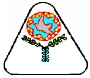 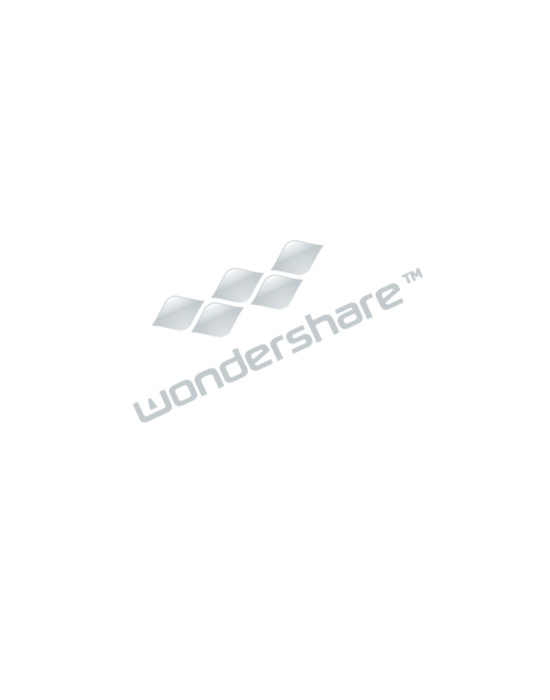 Faculty of Engineering,Electrical Eng. Dept.,Post Graduate Studies and Research.Course SpecificationMinoufiya UniversityFaculty of EngineeringTitle: Electromagnetic FieldsCode Symbol: ELE 601Department offering the course: Electrical Eng. DeptDate of specification approval: / /2012A- COURSE IDENTIFICATION AND INFORMATION:B - Professional InformationB.1 Course Aims:This course aims to give the graduate powerful electromagnetic tools to discuss,analyze and solve some problems occurring in electrical machines. This course presentsmore advanced topics than the students have been taught through the undergraduate course.This course helps the graduates to solve boundary value problems in Cartesian, cylindricaland spherical axes. It contains also some numerical methods for the purpose of calculationsof electromagnetic parameters.B.2 Course Objectives1. Demonstration of the knowledge and understanding of the importance of electromagneticfield theory for the graduates.2. Definition of the requirements for the electromagnetic field theory in electricalengineering.3. Knowledge of different experimental mapping methods.4. Obtaining the scalar and vector magnetic potential.5. Analyzing boundary value problems in different system of axes.1/ELE 6016. Application of different numerical methods in electromagnetic field theory.B.3 Relationship between the course and the programmeB.4 Course Intended Learning Outcomes (ILOs)2/ELE 601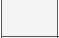 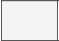 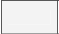 B.5 Course Topics.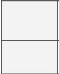 B.6 Course Topics/hours/ILOS3/ELE 601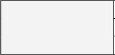 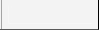 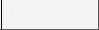 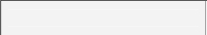 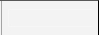 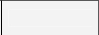 B. 8 Assessments: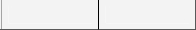 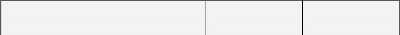 B.9 Facilities required for teaching and learning:A. Library Usage: Students should be encouraged to use library technical resources in thepreparation of reports.B.10 List of references:1- WILLIAM h. Hayt, Jr. and John A. Buck "Engineering Electromagnetics" 6th Edition,McGrow – Hill International Edition, 2001.2- David K. Cheng "Fundamentals of Engineering Electromagnetics" Addison – Wesleypublishing Company, 1993.3- Nathan Ida and Joao P. A. Bastos "Electromagnetics and Calculation of Fields" 2ndEdition, Springer, 1997.********************************************************************4/ELE 6018External Evaluator(s)Prof. Dr.FieldProgramme ILOs that the coursecontribute in achievingCourse ILOsKnowledge &UnderstandingA1.    Understand    theory,    basics    andpractices of mathematics, sciences andvarious      electrical power and machinesengineering technologies.a1-1) Explain the fundamental ofStatic Electromagnetic Fields.Knowledge &UnderstandingA3. Understand the scientificdevelopments in electrical power andmachines engineering.a3-1) Illustrate the different methodsof experimental mapping.Knowledge &UnderstandingA5. Understand quality basics for workingin the power and machines engineeringfield.a5-1) Learn how to develop fieldequations starting from a basicknowledge of Maxwell’s, Poisson's,Laplace's, and the wave equationssubject to the boundary conditions.IntellectualSkillsB1. Analyze and evaluate the data and useit to solve electrical power and machinesproblems.b1-1) Select the appropriatecomputer programming to get themathematical solution of the fielddistributions in any configuration.Professionaland PracticalSkillsC3. Evaluate the available methods andtools    in    the    power    and    machinesengineering field.c3-1 Obtain the scalar and vectormagnetic potential using Numericalmethods.Professionaland PracticalSkillsC4. Define, plan, analyze, and solve thepower and machines problems to reachconclusions and compare the results withothers.c4-1) Identify and formulate theelectromagnetic fields problems andfrom real life situations, according totheir priorities.General andTransferrableSkillsD1. Communicate effectively in writing,verbally and through illustrations andmathematical equations.d1-1) Effective communication andsharing ideas through solvingtutorials.General andTransferrableSkillsD3. Evaluate him-her and determine hispersonal education needs.d3-1) Measure his-her level byordinary investigations in regulartimes.General andTransferrableSkillsD4. Use different resources to obtainknowledge and information.d4-1) Use textbooks, and databasesinformation in lectures.FieldAcademic Reference Standards For Electrical EngineeringPostgraduates (ARSEP-ELE)Academic Reference Standards For Electrical EngineeringPostgraduates (ARSEP-ELE)Academic Reference Standards For Electrical EngineeringPostgraduates (ARSEP-ELE)Academic Reference Standards For Electrical EngineeringPostgraduates (ARSEP-ELE)FieldKnowledge &UnderstandingIntellectualSkillsProfessionaland PracticalSkillsGeneral andTransferrableSkillsProgramme AcademicStandards that the coursecontribute in achievingA1, A3, A5B1C3,C4D1,D3,D4WeekNo.Sub. TopicsTotalHoursContact hrsContact hrsContact hrsCourse ILOsCovered (By No.)WeekNo.Sub. TopicsTotalHoursLec.Tut.Lab.Course ILOsCovered (By No.)Week-1    The objectives of the course    Why this course is important?642-a1-1, a3-1, a5-1,Week-2    Experimental     mapping     methods:Curvilinear squares.642-a1-1, a3-1, a5-1,b1-1, c3-1, c4-1,Week-3    Experimental    mapping     methods:The iteration method.642-a1-1, a3-1, a5-1,b1-1, c3-1, c4-1Week-4    Experimental    mapping     methods:Current Analogies642-a1-1, a3-1, a5-1,b1-1, c3-1, c4-1Week-5    Experimental mapping methods:Physical models642-a1-1, a3-1, a5-1,b1-1, c3-1, c4-1Week-6    Scalar magnetic potential642-a1-1, a3-1, a5-1,b1-1, c3-1, c4-1Week-7    Vector magnetic potential642-a1-1, a3-1, a5-1,b1-1, c3-1, c4-1Week-8    Maxwell's equations and theretarded potential.642-a1-1, a3-1, a5-1,b1-1, c3-1, c4-1,d1-1 , d3-1, d4-1Week-9    Solution of electrostatic boundaryvalue     problems,     Poisson's     andLaplace's equations642-a1-1, a3-1, a5-1,b1-1, c3-1, c4-1Week-10    Boundary     value      problems      incartesian coordinates.642-b1-1,b1-2,b2-1,b3-1, c3-1Week-11    Boundary     value      problems      incylinderical coordinates.642-b1-1, c3-1, d1-1,d3-1, d4-1Week-12    Boundary     value      problems      inspherical coordinates.642-a1-1, a3-1, a5-1,b1-1, c3-1, d1-1,d3-1, d4-1Week-13    Numerical methods: Field plotting.642-a1-1, a3-1, a5-1,b1-1, c3-1, d1-1,d3-1, d4-1TopicNo.General TopicsWeeks1stExperimental mapping methods1-42ndScalar magnetic potential5-63rdVector magnetic potential74thMaxwell's equations and the retarded potential.8-95thSolution of electrostatic boundary value problems.10-126thNumerical methods.13-15Course Intendedlearning outcomes(ILOs)Course Intendedlearning outcomes(ILOs)Knowledge &understandinga1-1xxxxxxKnowledge &understandinga3-1xxxxxxKnowledge &understandinga5-1xxxxxxIntellectualSkillsb1-1xxxxxxProfessionaland practicalSkillsc3-1xxxxxxProfessionaland practicalSkillsc4-1xxxxxxGeneral andTransferrableSkillsd1-1xxxxxxxxxxGeneral andTransferrableSkillsd2-1xxxxxxxxxxGeneral andTransferrableSkillsd3-1xxxxxxxxxxGeneral andTransferrableSkillsd4-1xxxxxxxxxxWeek-14    The finite difference method.642-b1-1, c3-1, d1-1,d3-1, d4-1Week-15    The finite element method.642-d1-1, d3-1, d4-1Assessment MethodMarkPercentageFinal Examination (written)100100%Total100100%